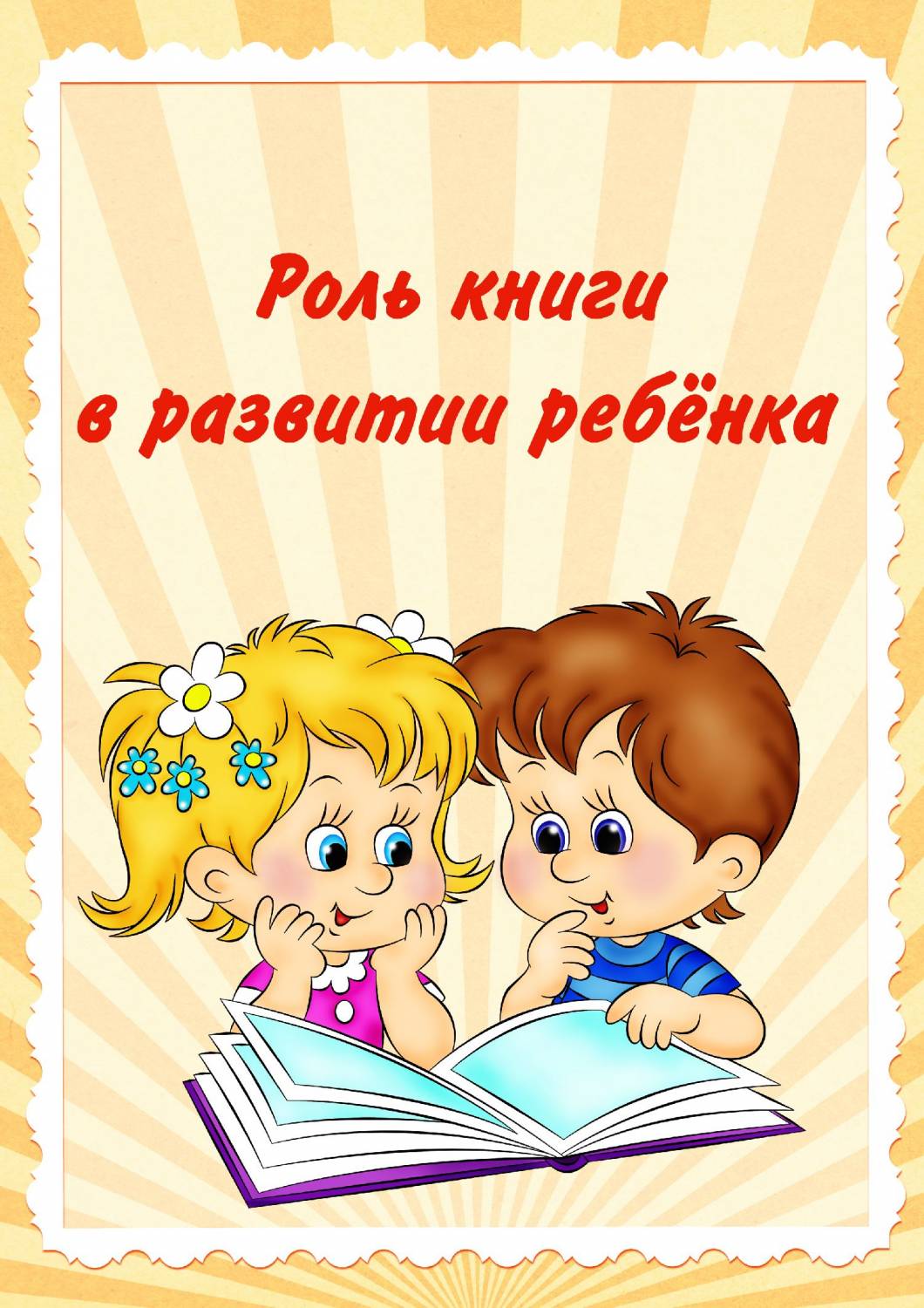 Подготовила: Воспитатель МДОУ «Детский сад № 112»Аргунова Елена Андреевна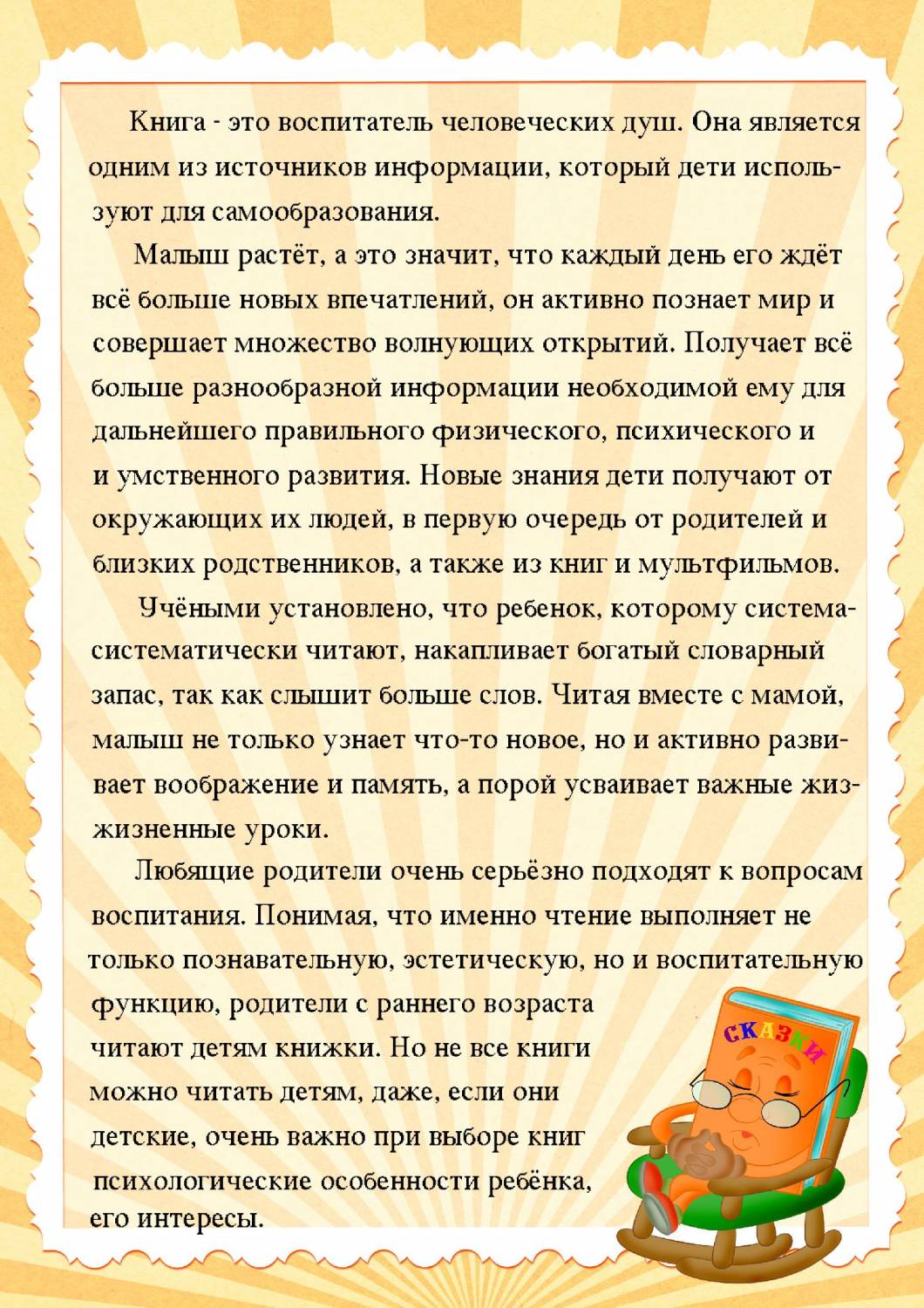 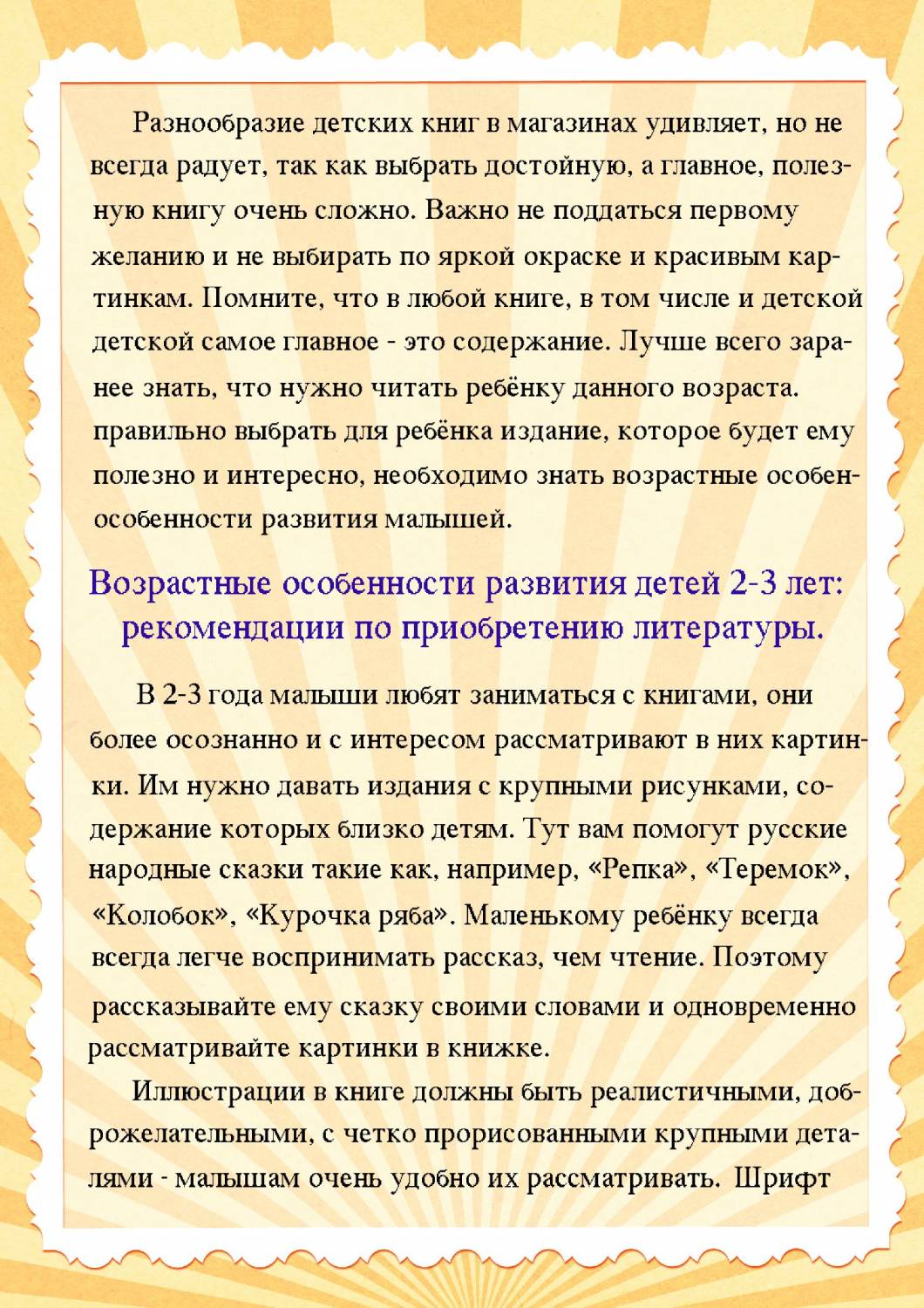 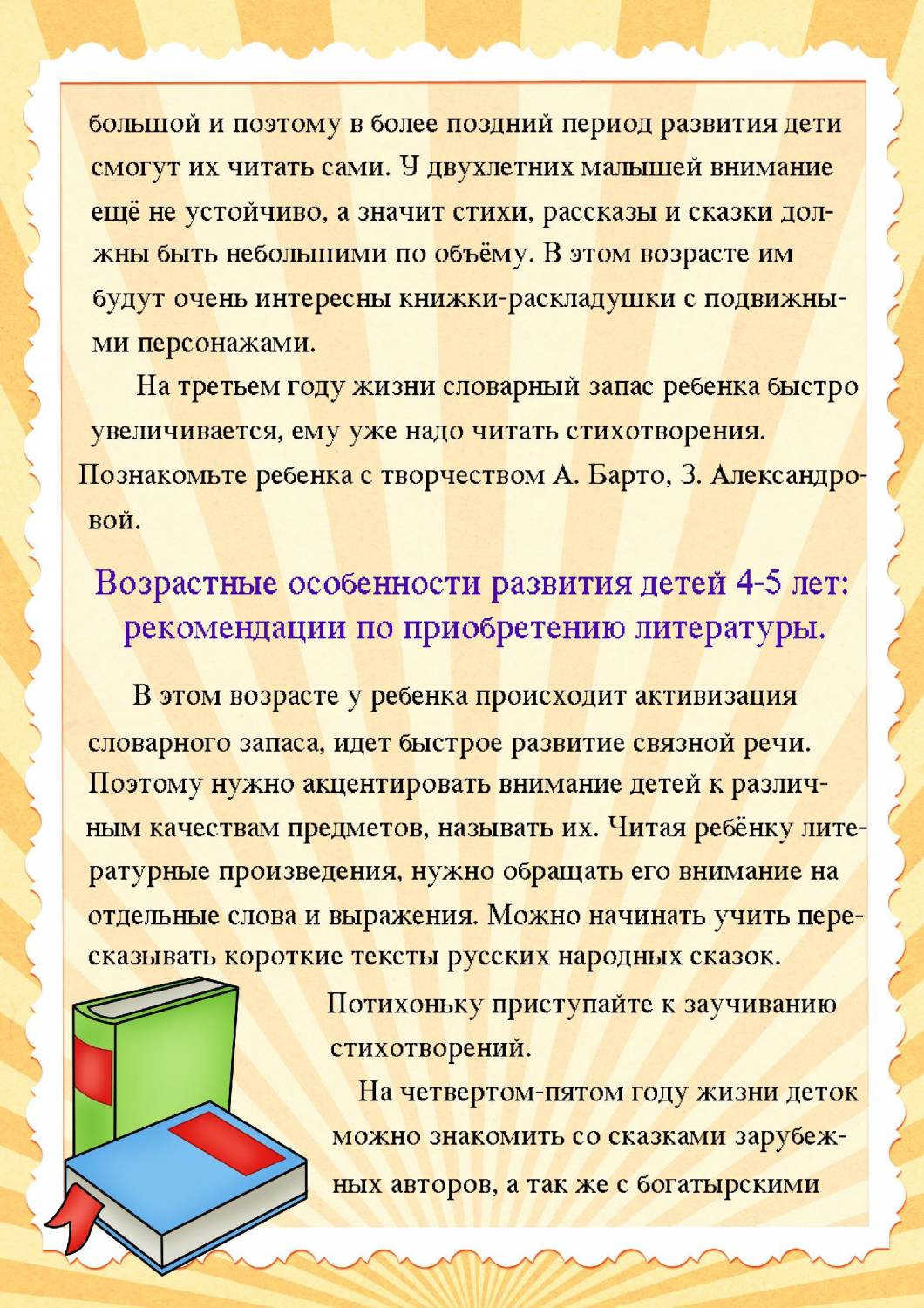 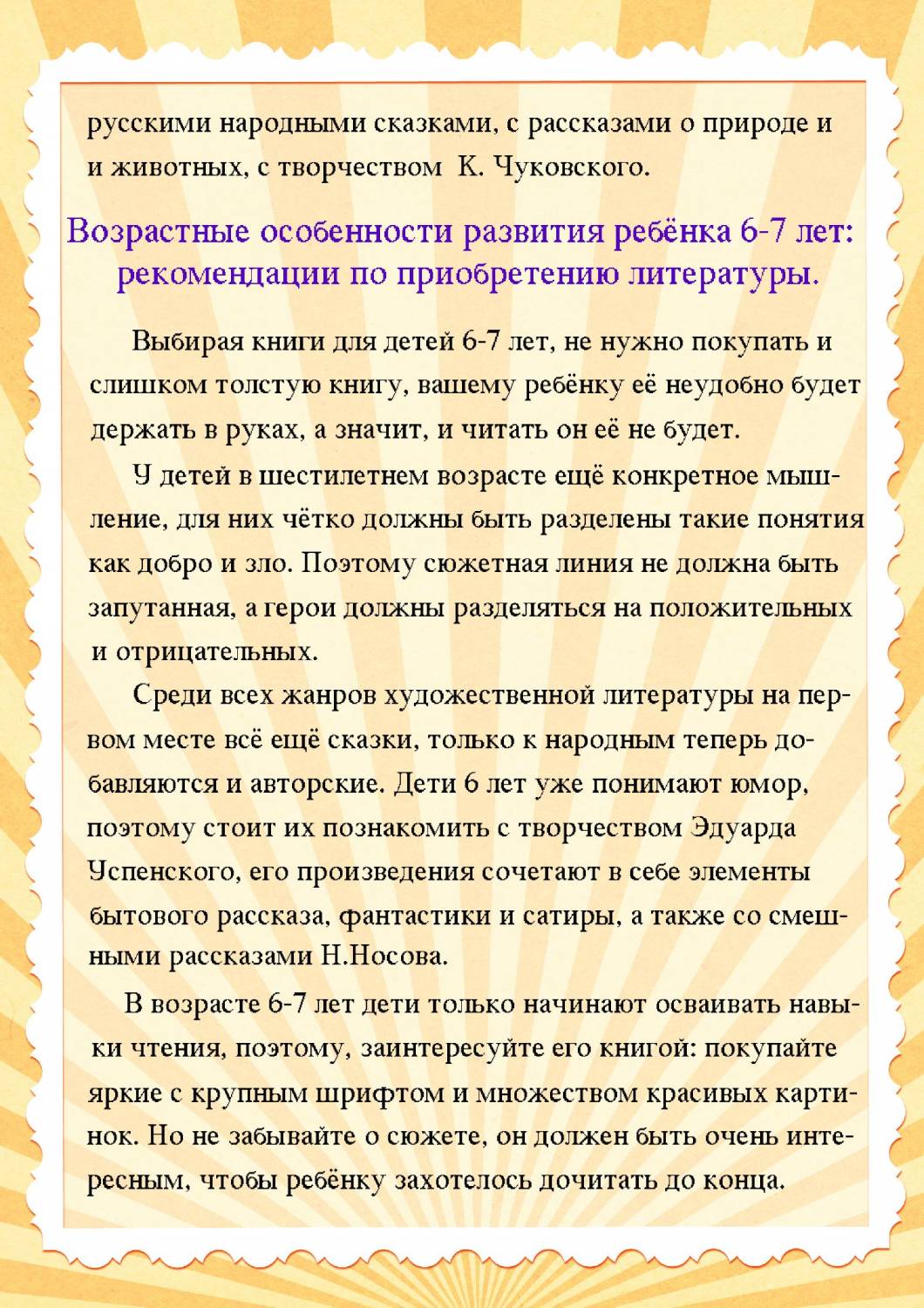 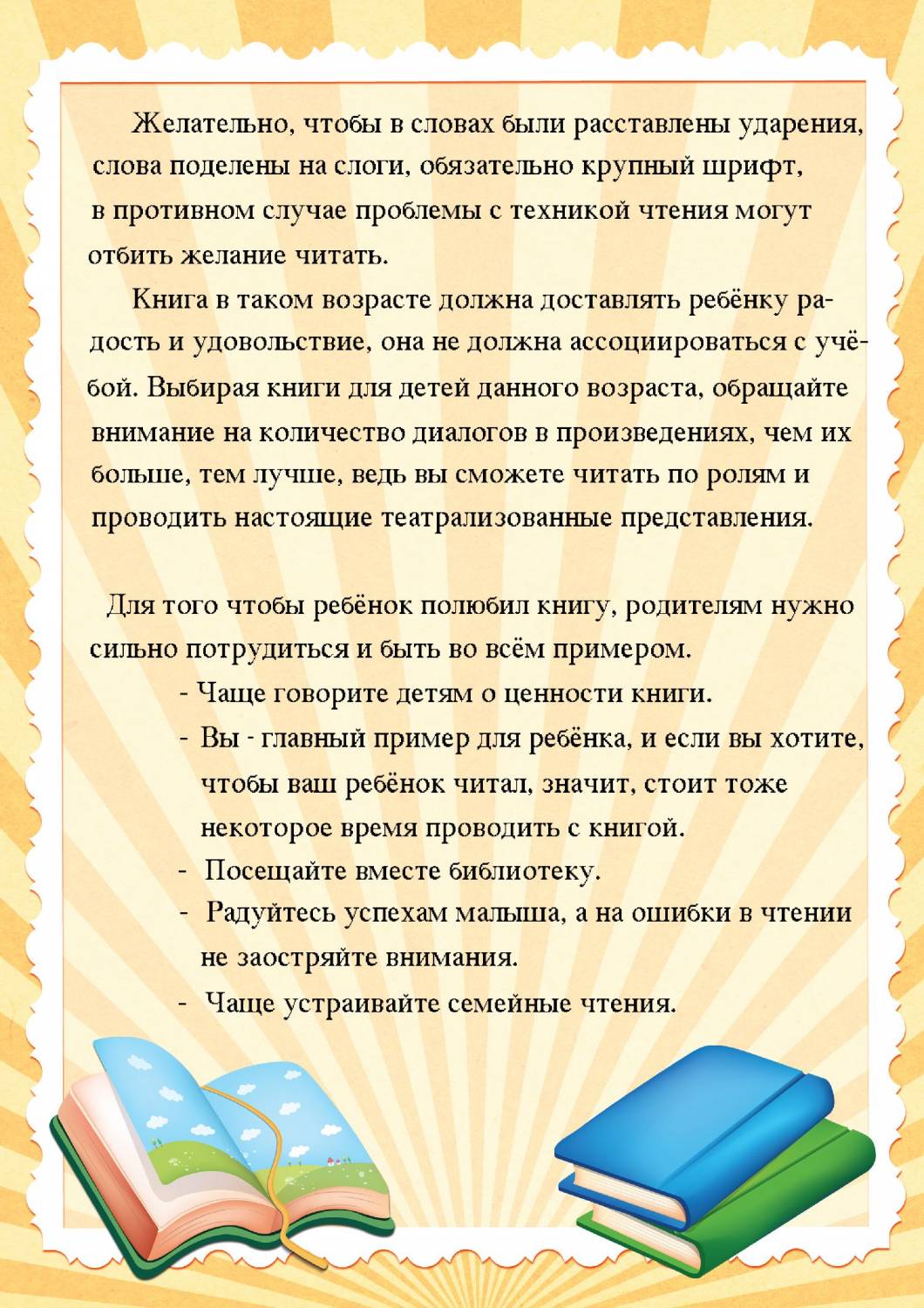 